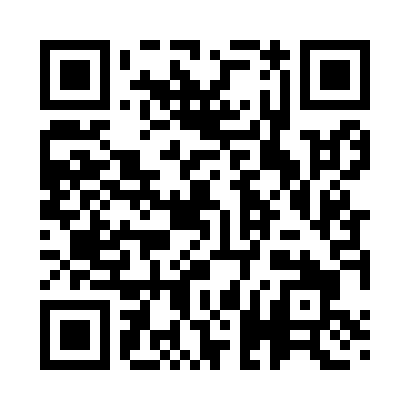 Prayer times for Medenine, TunisiaMon 1 Apr 2024 - Tue 30 Apr 2024High Latitude Method: Angle Based RulePrayer Calculation Method: Tunisian Ministry of Religious Affairs Asar Calculation Method: ShafiPrayer times provided by https://www.salahtimes.comDateDayFajrSunriseDhuhrAsrMaghribIsha1Mon4:416:0512:223:556:398:032Tue4:406:0412:223:556:398:043Wed4:386:0312:213:556:408:054Thu4:376:0112:213:556:418:065Fri4:356:0012:213:556:428:076Sat4:345:5912:203:566:428:087Sun4:325:5812:203:566:438:098Mon4:315:5612:203:566:448:099Tue4:295:5512:203:566:458:1010Wed4:285:5412:193:566:458:1111Thu4:265:5212:193:566:468:1212Fri4:255:5112:193:566:478:1313Sat4:235:5012:183:566:488:1414Sun4:225:4912:183:566:488:1515Mon4:215:4712:183:566:498:1616Tue4:195:4612:183:566:508:1717Wed4:185:4512:183:566:508:1818Thu4:165:4412:173:566:518:1919Fri4:155:4312:173:566:528:2020Sat4:135:4212:173:566:538:2121Sun4:125:4012:173:566:538:2222Mon4:115:3912:163:576:548:2323Tue4:095:3812:163:576:558:2424Wed4:085:3712:163:576:568:2525Thu4:065:3612:163:576:568:2626Fri4:055:3512:163:576:578:2727Sat4:045:3412:163:576:588:2828Sun4:025:3312:163:576:598:2929Mon4:015:3212:153:576:598:3030Tue4:005:3112:153:577:008:32